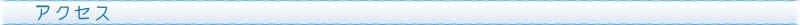 東和薬品RACTABドーム
（大阪府立門真スポーツセンター）